Hvordan skjuler jeg kjøpsknapp for kunder som ikke er logget inn?	I frigg kan du skjule kjøpsknapp for kunder som ikke er logget inn, under forklarer vi deg hvordan. Logg inn i din nettbutikk: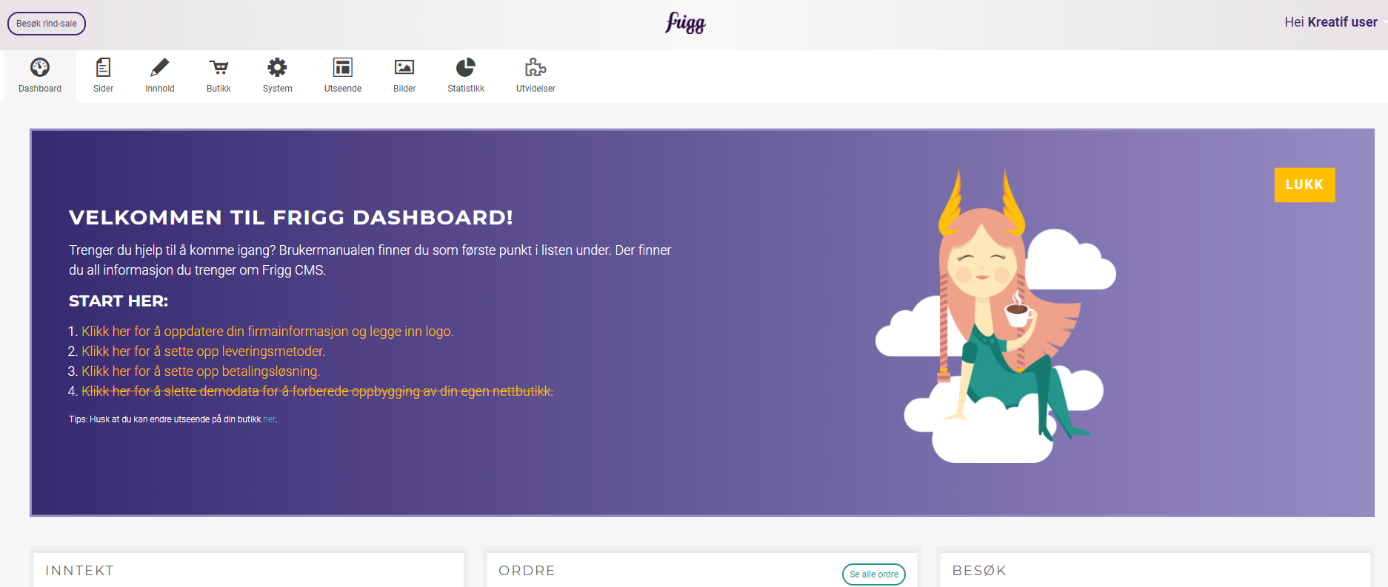 Navigere til «system» og avanserte innstillinger. Trykk på «Bruker ikke logge inn».  Under kan du se hvordan du kan aktivere/deaktivere funksjonen i din nettbutikk. 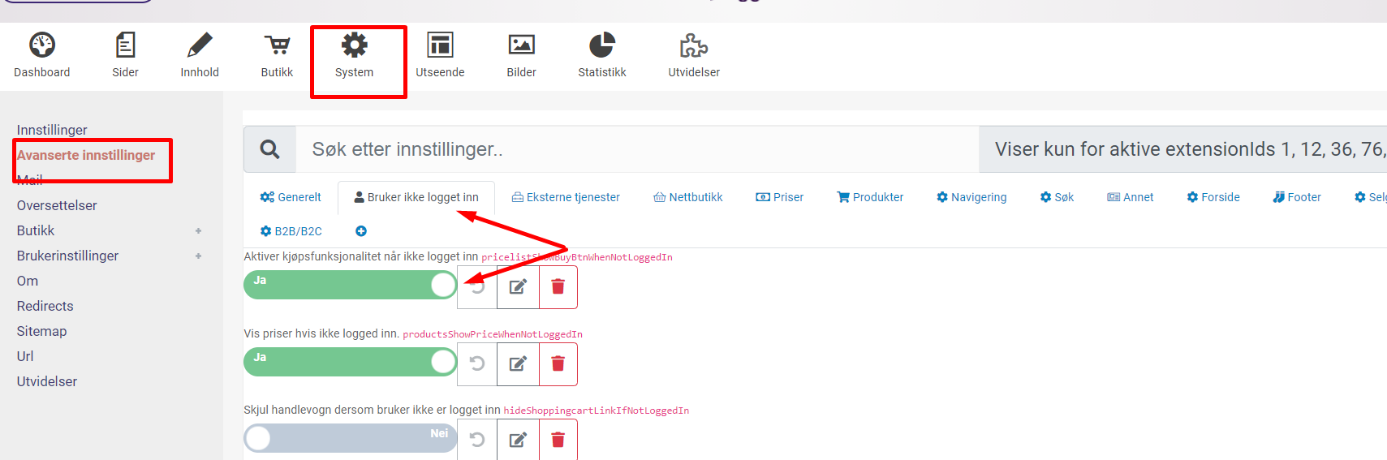 